Delavniške so zasedene do konca  maja; nedeljske pa do KONCA avgusta ! Žup. Dobrnič 7, 8211 Dobrnič.  Tel.: 07/346-50-83. E-pošta: milos.kosir@rkc.si  Splet: zupnija-dobrnic.rkc.si                 TRR Župnije: SI56 0297 1009 2113 838 Odg.: Miloš Košir (041/693-443)                                                              Tisk: Salve 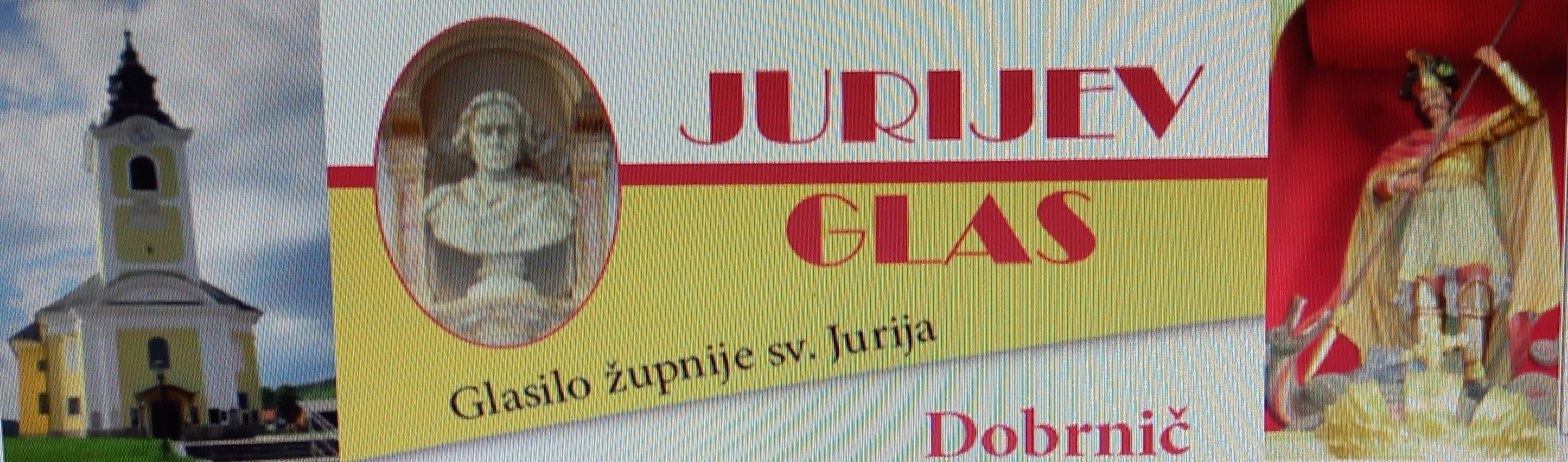 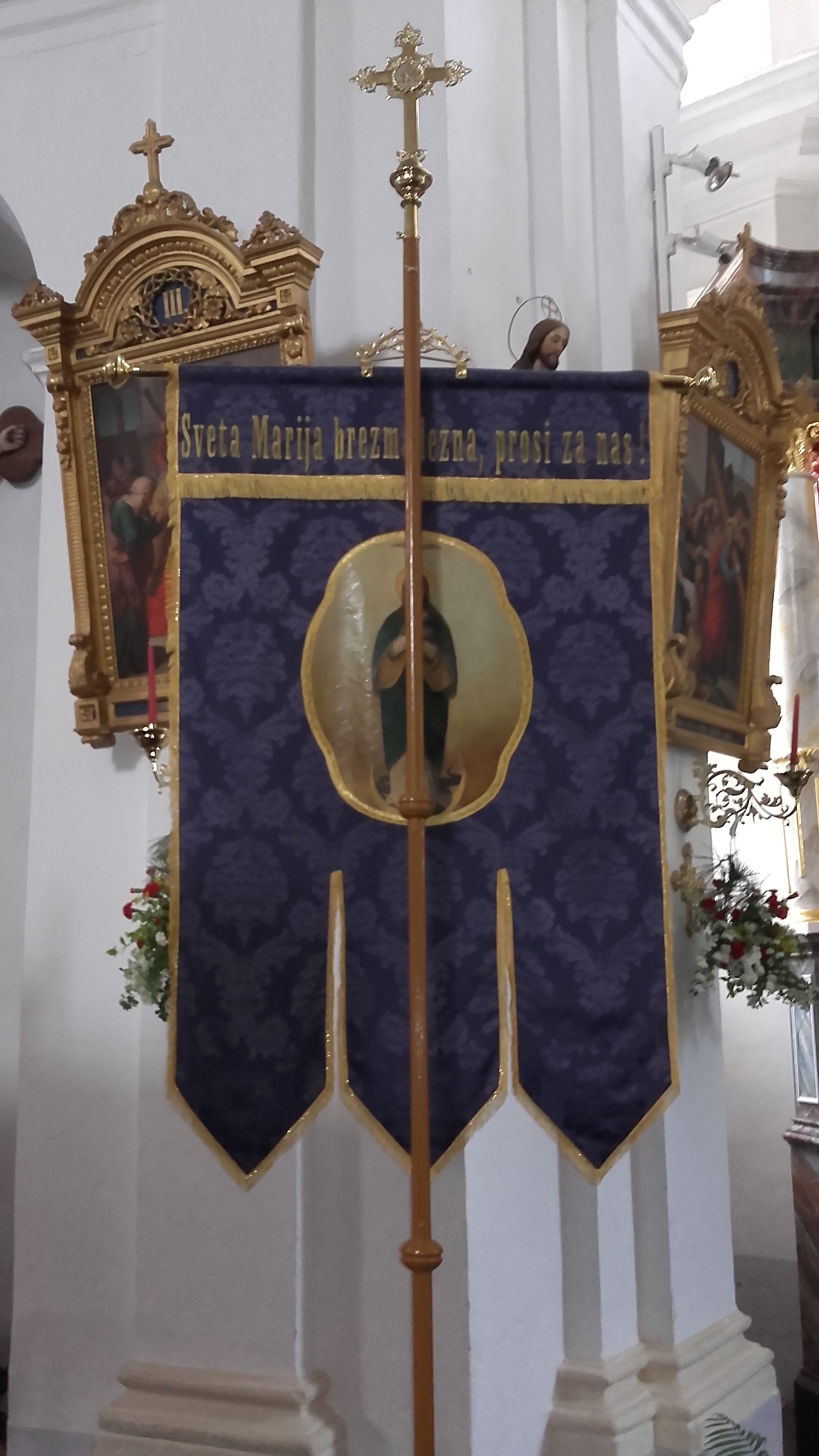 DatumdGodoviura            Namen1. 4.PTomaž, mis.   8Ana Gazvoda2. 4.TMarija, spok. 18Franc Zoran, obl.3. 4.SRihard, škof              18Franc Zupančič, obl. in starši4. 4.ČIzidor, škof 18Jožefa Gorc5. 4.PJulijana, Eva   18Ana Murn, obl. in Anton (Vrbovec)6. 4.SIrenej, muč. 18 Ivan Slak, obl. in stari st.7. 4.NNEDELJABož. usmiljenja                     8 10za žive in rajne faraneFrančiška Zupančič, obl.8. 4.PJulijana, red. 18Frančiška Pekolj9. 4.TValtruda, red. 18Anton Uršič, 30. dan 10. 4.SDomen, škof 18Ernest Zrinski11. 4.ČStanislav, škof 18Marko Murn, 1. obl. 12. 4.PJulij, papež 18st. Tomšič in dva brata13. 4.SIda, redov. 17Selce: dr. Škufca in Prpar14. 4.NNEDELJA 3. velikon.              8 10za žive in rajne faraneAna in France Legan, obl.15. 4.PHelena, kneg.  18Jože in Neža Primc (Zagorica)16. 4.TBernardka L. 18Marija Legan17. 4.SRobert, opat 18Neža Kastelic in Ivan18. 4.ČSabina, red. 18Rozalija Glavan, obl.19. 4.PLeon IX., papež 18Alojz Štupar, obl. (Dobrava)20. 4.SNeža P., red. 17Selce: Franc Koželj, obl.21. 4.NNEDELJA 4. velikon.   8 10za žive in rajne faraneJože Cesar st. (Rdeči kal 8)